DSWD DROMIC Report #5 on Typhoon “Bising”as of 20 April 2021, 6AMSituation Overview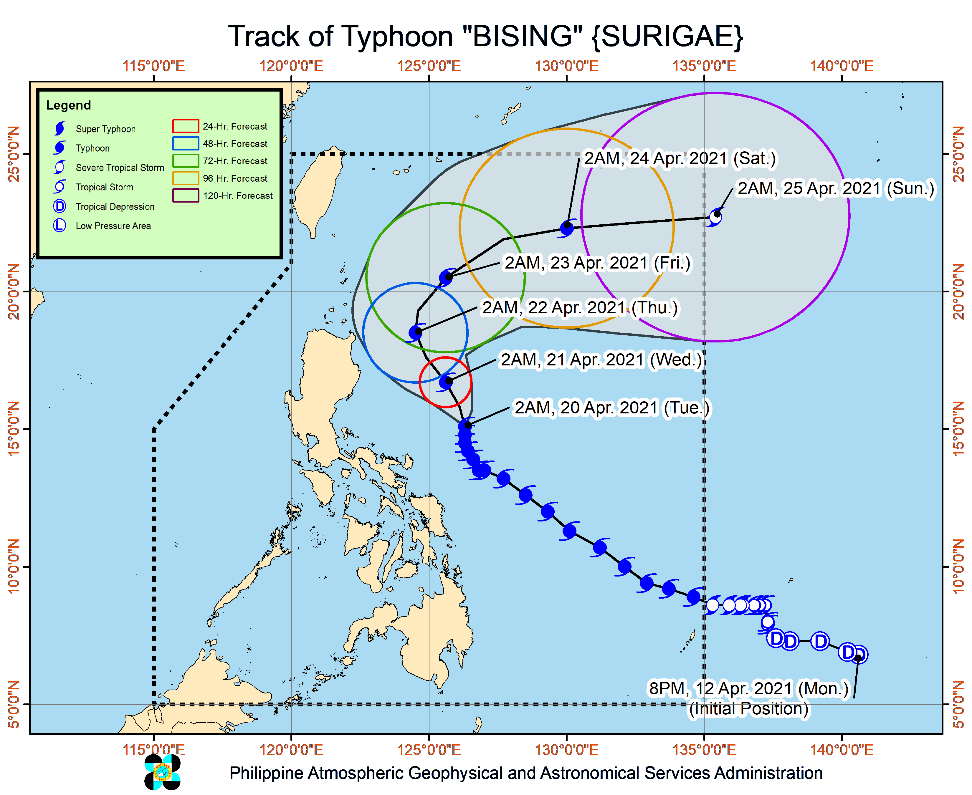 Issued at 05:00 AM, 20 April 2021, TYPHOON "BISING" FURTHER WEAKENS AS IT CONTINUES TO MOVE SLOWLY NORTHWARD.Hazards affecting land areasHeavy Rainfall:Today (20 April), heavy to intense rains will be experienced over Catanduanes. Moderate to heavy rains over the eastern portion of Camarines Sur and Rapu-Rapu Islands. Under these conditions and considering the antecedent rainfall over the aforementioned areas, flooding (including flashfloods) and rain-induced landslides are highly likely to occur especially in areas identified in hazard maps as highly or very highly susceptible to these hazards. PAGASA Regional Services Divisions may issue local thunderstorm/rainfall advisories and heavy rainfall warnings while the Hydrometeorology Division and River Basin Flood Forecasting and Warning Centers may issue General Flood Advisories and Basin Flood Bulletins as appropriate.Severe Winds:Tropical cyclone winds of at least strong breeze to near gale in strength extend outward up to 500 km from the center of the typhoon. Destructive typhoon-force winds extend outward up to 110 km from the center of the typhoon.Considering the uncertainty in the projected path of the typhoon over the next 48 hours, the possibility of hoisting Tropical Cyclone Wind Signal #2 over some areas in the eastern portion of Cagayan and Isabela is not ruled out at this time.In the next 24 hours, the northeasterly wind flow enhanced by the typhoon will also bring strong breeze to near gale conditions with higher gusts over the rest of Northern Luzon and the rest of Aurora and Quezon that are not under any Tropical Cyclone Wind Signal (TCWS). Such conditions are more likely to occur in the coastal and mountainous areas.Hazards affecting coastal watersIn the next 24 hours, under the influence of Typhoon “BISING” and an enhanced northeasterly wind flow, the following sea conditions will be experienced over the coastal waters of the country: Very rough to high seas over the northern and eastern seaboards of Luzon (4.5 to 10.0 m), and rough to high seas over the northern and eastern seaboards of Eastern Visayas (3.0 to 7.0 m) Sea travel is risky for all types of seacrafts over these waters. Rough to very rough seas over the northern and western seaboards of Northern Luzon (2.8 to 4.5 m), and rough seas over the eastern seaboards of Caraga and Davao Oriental and the remaining seaboards of areas under TCWS (2.5 to 4.0 m) Sea travel is risky for small seacrafts over these waters. Mariners without the proper experience should immediately seek safe harbor.Moderate to rough seas over the western seaboard of Central Luzon (1.2 to 3.0 m). Mariners of small seacrafts are advised not to venture out over these waters. Inexperienced mariners of these vessels should avoid navigating in these conditions.Track and Intensity OutlookOn the forecast track, Typhoon “BISING” will move generally northward or north northwestward until Wednesday evening (21 April) or Thursday (22 April) early morning. Afterwards, the typhoon will move northeastward from the landmass of Luzon throughout Thursday and east northeastward to eastward on Friday (23 April) and Saturday (24 April). The typhoon is projected to exit the Philippine Area of Responsibility on Sunday (25 April).The typhoon is forecast to gradually weaken throughout the forecast period and may be downgraded to severe tropical storm by Saturday evening or Sunday early morning.At 4:00 AM today, the center of the eye of Typhoon "BISING" was located based on all available data at 505 km East of Infanta, Quezon (15.2 °N, 126.3 °E ).Source: DOST-PAGASA Severe Weather Bulletin Status of Affected Families / PersonsA total of 40,658 families or 158,112 persons were affected in 758 barangays in Regions V and VIII (see Table 1).Table 1. Number of Affected Families / PersonsNote: Ongoing assessment and validation being conducted.Source: DSWD-FOs V and VIIIStatus of Displaced Families / PersonsInside Evacuation CentersThere are 8,585 families or 34,560 persons currently taking temporary shelter in 456 evacuation centers in Region V (see Table 2).Table 2. Number of Displaced Families / Persons Inside Evacuation CentersNote: Ongoing assessment and validation being conducted.Source: DSWD-FOs V and VIIIOutside Evacuation CentersThere are 10,515 families or 40,522 persons temporarily staying with their relatives and/or friends in Region V (see Table 3).Table 3. Number of Displaced Families / Persons Outside Evacuation CentersNote: Ongoing assessment and validation being conducted.Source: DSWD-FOs V and VIIIDamaged HousesThere are 520 damaged houses; of which, 52 are totally damaged and 468 are partially damaged (see Table 4).Table 4. Number of Damaged Houses. 		  Source: DSWD-FO VIIIAssistance ProvidedA total of ₱1,680.00 worth of assistance was provided by LGUs to the affected families (see Table 5).Table 5. Cost of Assistance Provided to Affected Families / PersonsSource: DSWD-FO VDSWD DISASTER RESPONSE INFORMATION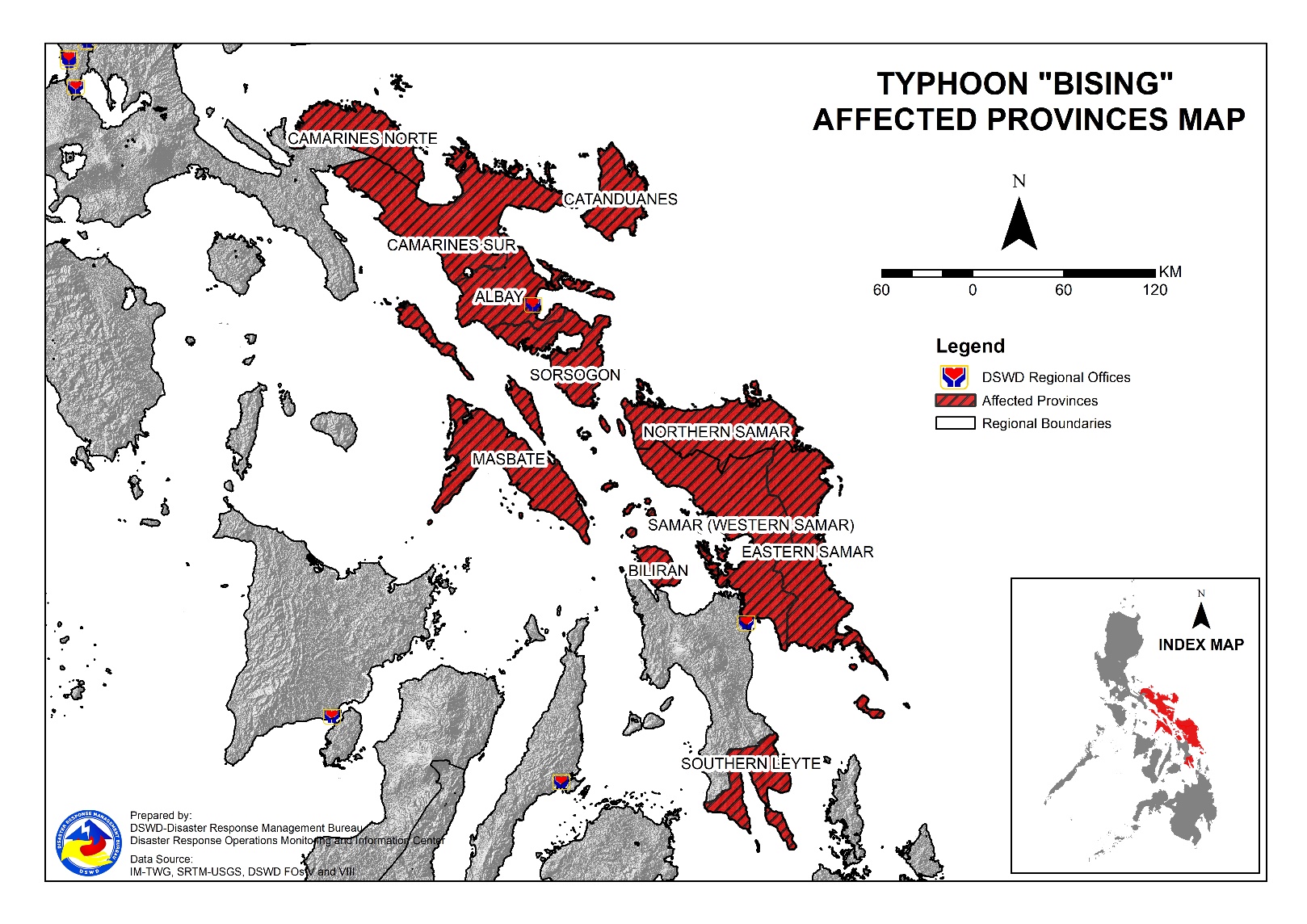 Status of Prepositioned Resources: Stockpile and Standby FundsThe DSWD Central Office (CO), Field Offices (FOs), and National Resource Operations Center (NROC) have stockpiles and standby funds amounting to ₱1,599,209,936.49 with breakdown as follows (see Table 2):Standby FundsA total of ₱556,438,277.65 standby funds in the CO and FOs. Of the said amount, ₱517,992,176.43 is the available Quick Response Fund (QRF) in the CO.StockpilesA total of 375,862 family food packs (FFPs) amounting to ₱191,218,897.77, other food items amounting to ₱328,782,370.91 and non-food items (FNIs) amounting to ₱522,770,390.16 are available.Table 2. Available Stockpiles and Standby Funds Note: The Inventory Summary is as of 20 April 2021, 12AM.Source: DRMB and NRLMBSituational ReportsDSWD-DRMBDSWD-FO CARDSWD-FO IDSWD-FO IIDSWD-FO IIIDSWD-FO MIMAROPADSWD-FO VDSWD-FO VIDSWD-FO VIIDSWD-FO VIIIDSWD-FO CARAGA*****The Disaster Response Operations Monitoring and Information Center (DROMIC) of the DSWD-DRMB is closely monitoring the effects of Typhoon “Bising” and is coordinating with the concerned DSWD Field Offices for any significant updates.Prepared by:						MARC LEO L. BUTACMARIEL B. FERRARIZ                                JEM ERIC F. FAMORCANMARIE JOYCE G. RAFANAN        JOANNA CAMILLE R. JACINTO        JAN ERWIN ANDREW I. ONTANILLASLESLIE R. JAWILIReleasing OfficerPHOTO DOCUMENTATION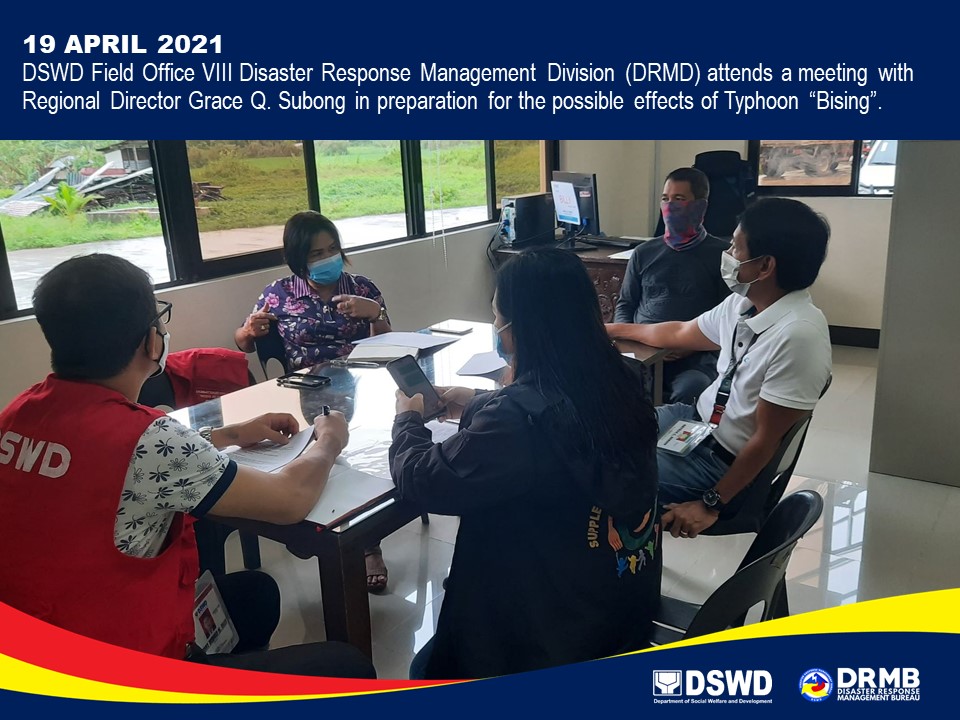 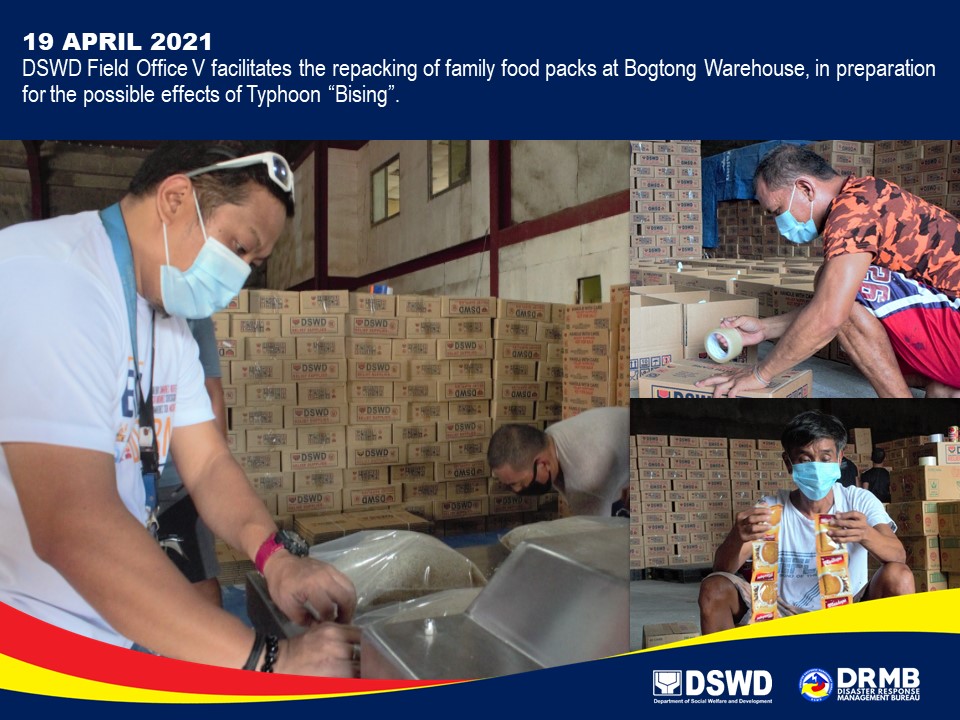 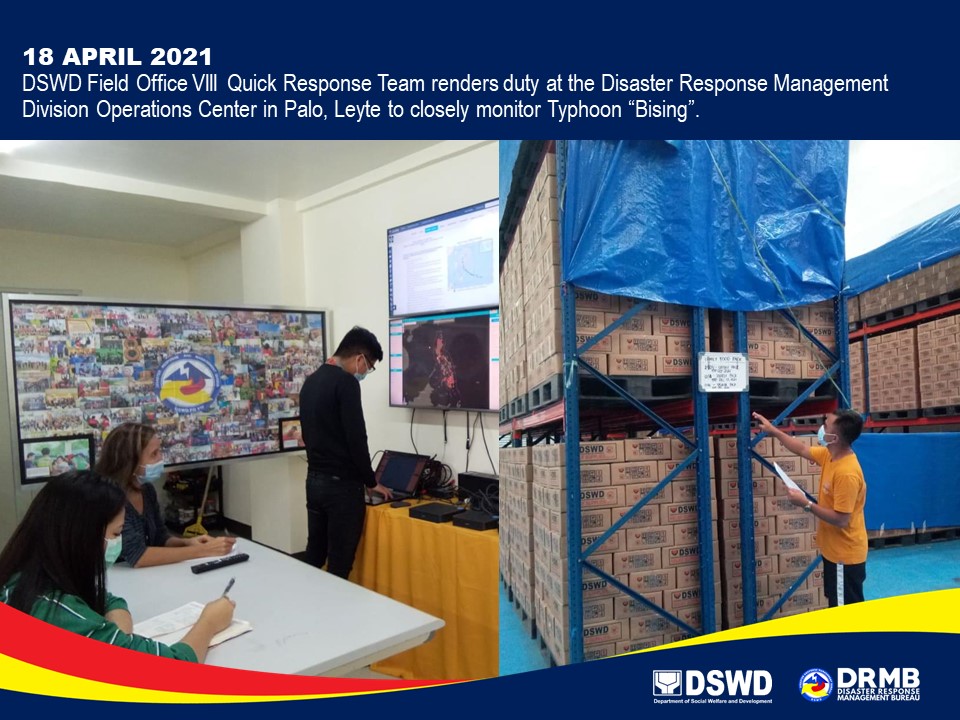 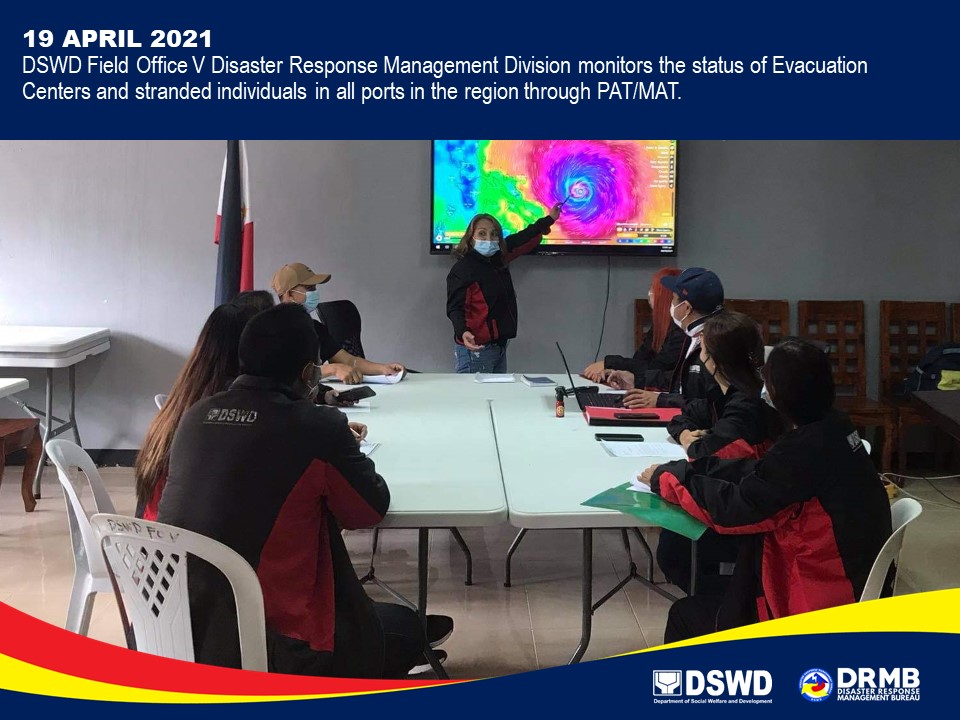 REGION / PROVINCE / MUNICIPALITY REGION / PROVINCE / MUNICIPALITY  NUMBER OF AFFECTED  NUMBER OF AFFECTED  NUMBER OF AFFECTED REGION / PROVINCE / MUNICIPALITY REGION / PROVINCE / MUNICIPALITY  Barangays  Families  Persons GRAND TOTALGRAND TOTAL758 40,658 158,112 REGION VREGION V510 27,341 105,280 AlbayAlbay184 14,322 52,377 Bacacay 16 868  3,233 Camalig 10  2,567  9,314 Daraga (Locsin) 7 148 562 Guinobatan 18  2,006  7,052 Jovellar 2 2 8 Legazpi City (capital) 5 135 592 Libon 17 417  1,996 City of Ligao 13 218 770 Malilipot 12  1,009  3,475 Malinao 19  1,264  4,561 Manito 6 828  2,619 Oas 6 41 152 Pio Duran 4 437  1,730 Polangui 12 115 404 Rapu-Rapu 8 690  2,698 Santo Domingo (Libog) 12 818  2,704 Tiwi 17  2,759  10,507 Camarines NorteCamarines Norte2  19  107 Basud 1 16 69 Talisay 1 3 38 Camarines SurCamarines Sur111 3,071 12,538 Baao 2 25 109 Bato 2 119 502 Bombon 2 14 48 Buhi 3 42 158 Bula 4 95 473 Calabanga 3 161 767 Caramoan 27 865  3,287 Garchitorena 4 104 507 Goa 13 115 436 Lagonoy 6 57 209 Magarao 1 6 28 Minalabac 1 16 77 Nabua 5 16 59 Naga City 1 66 185 Ocampo 3 21 90 Pasacao 1 68 269 Pili (capital) 1 5 24 Presentacion (Parubcan) 6 325  1,361 Ragay 1 6 24 Sagñay 3 231 967  San fernando 1 3 6 San Jose 8 52 220 Sipocot 1 19 49 Siruma 2 14 64 Tinambac 10 626  2,619 CatanduanesCatanduanes166 9,459 38,325 Province 1 18 76 Bagamanoc 6 147 643 Baras 25  1,252  4,628 Bato 16  1,899  7,463 Caramoran 21 682  2,596 Gigmoto 9 437  1,944 Pandan 20 518  2,294 Panganiban (Payo) 12 392  1,502 San Andres (Calolbon) 10 464  1,828 San Miguel 16  1,230  5,947 Viga 4 57 237 Virac (capital) 26  2,363  9,167 MasbateMasbate4  65  254 Mobo 1 8 34 Pio V. Corpuz (Limbuhan) 3 57 220 SorsogonSorsogon43  405 1,679 Bulusan 8 33 137 Castilla 2 19 62 Irosin 4 24 117 Juban 4 46 194 Prieto Diaz 10 87 314 Santa Magdalena 3 13 58 City of Sorsogon (capital) 12 183 797 REGION VIIIREGION VIII248 13,317 52,832 BiliranBiliran1  1  5 Culaba 1 1 5 Eastern SamarEastern Samar81 8,339 30,825 Arteche 23  4,551  16,890 Jipapad 13  2,459  8,595 Maslog 1 76 380 San Julian 5 92 315 San Policarpo 1 123 537 Sulat 1 37 114 Taft 1 12 47 General MacArthur 2 42 138 Guiuan 23 835  3,340 Hernani 1 2 8 Lawaan 1 18 75 Llorente 2 46 164 Mercedes 1 8 70 Salcedo 6 38 152 Northern SamarNorthern Samar93 3,410 14,828 Allen 1 7 29 Biri 1 26 113 Bobon 4 140 649 Catarman (capital) 8 324 924 Lavezares 1 15 75 Mondragon 4 91 407 San Antonio 3 23 85 San Jose 4 37 96 Victoria 6 27 119 Catubig 13 350  1,484 Laoang 15 502  2,278 Lapinig 3 820  4,214 Las Navas 1 29 107 Mapanas 6 155 626 Palapag 5 289 978 Pambujan 6 67 493 San Roque 11 506  2,142 Silvino Lobos 1 2 9 Western SamarWestern Samar72 1,566 7,169 Almagro 1 3 12 Gandara 8 83 319 Matuguinao 1 2 3 Pagsanghan 2 12 37 San Jorge 7 27 119 Santa Margarita 2 70 350 Tarangnan 2 24 108 Basey 5 264  1,312 City of Catbalogan (capital) 16 504  2,509 Daram 12 164 896 Jiabong 1 69 197 Pinabacdao 1 35 175 San Sebastian 2 57 76 Zumarraga 12 252  1,056 Southern LeyteSouthern Leyte1  1  5 Saint Bernard 1 1 5 REGION / PROVINCE / MUNICIPALITY REGION / PROVINCE / MUNICIPALITY  NUMBER OF EVACUATION CENTERS (ECs)  NUMBER OF EVACUATION CENTERS (ECs)  NUMBER OF DISPLACED  NUMBER OF DISPLACED  NUMBER OF DISPLACED  NUMBER OF DISPLACED REGION / PROVINCE / MUNICIPALITY REGION / PROVINCE / MUNICIPALITY  NUMBER OF EVACUATION CENTERS (ECs)  NUMBER OF EVACUATION CENTERS (ECs)  INSIDE ECs  INSIDE ECs  INSIDE ECs  INSIDE ECs REGION / PROVINCE / MUNICIPALITY REGION / PROVINCE / MUNICIPALITY  NUMBER OF EVACUATION CENTERS (ECs)  NUMBER OF EVACUATION CENTERS (ECs)  Families  Families  Persons   Persons  REGION / PROVINCE / MUNICIPALITY REGION / PROVINCE / MUNICIPALITY  CUM  NOW  CUM  NOW  CUM  NOW GRAND TOTALGRAND TOTAL 566  456 11,411 8,585 45,031 34,560 REGION VREGION V 532  456 10,532 8,585 41,614 34,560 AlbayAlbay 195  129 5,319 3,455 19,400 12,670 Bacacay12 1 342 7  1,403 35 Camalig9  - 314  - 838  - Daraga (Locsin)7 7 148 148 562 562 Guinobatan26 26  1,429  1,272  5,109  4,255 Jovellar1  - 1  - 3  - Legazpi City (capital)5 5 84 84 337 337 Libon8 8 76 76 450 450 City of Ligao14 14 218 218 770 770 Malilipot7 5 137 112 526 431 Malinao27 13  1,264 921  4,561  3,485 Manito2  - 69  - 255  - Oas6 6 41 41 152 152 Pio Duran8 8 260 260  1,074  1,074 Polangui17 14 115 95 404 295 Rapu-Rapu2 1 105 48 456 224 Santo Domingo (Libog)21 21 173 173 600 600 Tiwi23  - 543  -  1,900  - Camarines NorteCamarines Norte 3  3  10  10  75  75 Basud2 2 7 7 37 37 Talisay1 1 3 3 38 38 Camarines SurCamarines Sur 124  120 2,195 2,177 9,121 9,051 Baao1 1 7 7 26 26 Bato2 2 119 119 502 502 Bombon4 4 14 14 48 48 Buhi1 1 32 32 118 118 Bula7 5 42 33 222 186 Calabanga4 4 161 161 767 767 Caramoan27 27 234 234 930 930 Garchitorena4 4 104 104 507 507 Goa8 8 80 80 312 312 Lagonoy6 6 57 57 209 209 Magarao1  - 6  - 28  - Nabua5 5 16 16 59 59 Naga City3 3 66 66 185 185 Ocampo4 4 21 21 90 90 Pasacao6 6 68 68 269 269 Pili (capital)1 1 5 5 24 24 Presentacion (Parubcan)8 8 246 246  1,068  1,068 Ragay1 1 6 6 24 24 Sagñay4 4 231 231 967 967  San fernando1  - 3  - 6  - San Jose8 8 49 49 209 209 Sipocot1 1 19 19 49 49 Siruma2 2 6 6 34 34 Tinambac15 15 603 603  2,468  2,468 CatanduanesCatanduanes 179  179 2,737 2,737 11,854 11,854 Province1 1 18 18 76 76 Bagamanoc6 6 141 141 625 625 Baras31 31 366 366  1,274  1,274 Bato36 36 214 214 866 866 Caramoran13 13 246 246 956 956 Gigmoto6 6 82 82 368 368 Pandan9 9 173 173 814 814 Panganiban (Payo)3 3 15 15 84 84 San Andres (Calolbon)17 17 265 265  1,012  1,012 San Miguel30 30 730 730  3,660  3,660 Viga2 2 31 31 122 122 Virac (capital)25 25 456 456  1,997  1,997 MasbateMasbate 6 -  65 -  254 - Mobo1  - 8  - 34  - Pio V. Corpuz (Limbuhan)5  - 57  - 220  - SorsogonSorsogon 25  25  206  206  910  910 Bulusan5 5 13 13 54 54 Castilla1 1 1 1 5 5 Irosin3 3 24 24 117 117 Juban6 6 46 46 194 194 Prieto Diaz3 3 57 57 215 215 Santa Magdalena3 3 13 13 58 58 City of Sorsogon (capital)4 4 52 52 267 267 REGION VIIIREGION VIII 34 -  879 - 3,417 - Northern SamarNorthern Samar 34 -  879 - 3,417 - Bobon1  - 22  - 96  - Catarman (capital)3  - 161  - 268  - Laoang11  - 282  -  1,399  - Las Navas1  - 29  - 107  - Mapanas3  - 35  - 156  - San Roque15  - 350  -  1,391  - REGION / PROVINCE / MUNICIPALITY REGION / PROVINCE / MUNICIPALITY  NUMBER OF DISPLACED  NUMBER OF DISPLACED  NUMBER OF DISPLACED  NUMBER OF DISPLACED REGION / PROVINCE / MUNICIPALITY REGION / PROVINCE / MUNICIPALITY  OUTSIDE ECs  OUTSIDE ECs  OUTSIDE ECs  OUTSIDE ECs REGION / PROVINCE / MUNICIPALITY REGION / PROVINCE / MUNICIPALITY  Families  Families  Persons  Persons REGION / PROVINCE / MUNICIPALITY REGION / PROVINCE / MUNICIPALITY  CUM  NOW  CUM  NOW GRAND TOTALGRAND TOTAL16,428 10,515 62,558 40,522 REGION VREGION V16,428 10,515 62,558 40,522 AlbayAlbay8,703 2,864 32,170 10,602 Bacacay526  -  1,830  - Camalig 2,253  -  8,476  - Guinobatan277 277  1,136  1,136 Jovellar1  - 5  - Legazpi City (capital)51 51 255 255 Libon341 341  1,546  1,546 Malilipot872 788  2,949  2,663 Manito759  -  2,364  - Pio Duran177 177 656 656 Rapu-Rapu585 585  2,242  2,242 Santo Domingo (Libog)645 645  2,104  2,104 Tiwi 2,216  -  8,607  - Camarines NorteCamarines Norte 9  9  32  32 Basud9 9 32 32 Camarines SurCamarines Sur 876  811 3,417 2,994 Baao18 18 83 83 Buhi10 10 40 40 Bula53  - 251  - Caramoan631 631  2,357  2,237 Goa35 35 124 124 Minalabac16 4 77 25 Presentacion (Parubcan)79 79 293 293 San Jose3 3 11 11 Siruma8 8 30 30 Tinambac23 23 151 151 CatanduanesCatanduanes6,728 6,728 26,489 26,489 Province6 6 18 18 Bagamanoc6 6 18 18 Baras886 886  3,354  3,354 Bato 1,685  1,685  6,597  6,597 Caramoran436 436  1,640  1,640 Gigmoto355 355  1,576  1,576 Pandan345 345  1,480  1,480 Panganiban (Payo)377 377  1,418  1,418 San Andres (Calolbon)199 199 816 816 San Miguel500 500  2,287  2,287 Viga26 26 115 115 Virac (capital) 1,907  1,907  7,170  7,170 SorsogonSorsogon 112  103  450  405 Bulusan9  - 45  - Castilla18 18 57 57 Prieto Diaz34 34 116 116 City of Sorsogon (capital)51 51 232 232 REGION / PROVINCE / MUNICIPALITY REGION / PROVINCE / MUNICIPALITY NO. OF DAMAGED HOUSES NO. OF DAMAGED HOUSES NO. OF DAMAGED HOUSES REGION / PROVINCE / MUNICIPALITY REGION / PROVINCE / MUNICIPALITY  Total  Totally  Partially GRAND TOTALGRAND TOTAL 520  52  468 REGION VIIIREGION VIII 520  52  468 BiliranBiliran 1  1 - Culaba1 1  - Western SamarWestern Samar 519  51  468 City of Catbalogan (capital)437 10 427 Daram82 41 41 REGION / PROVINCE / MUNICIPALITY REGION / PROVINCE / MUNICIPALITY  COST OF ASSISTANCE  COST OF ASSISTANCE  COST OF ASSISTANCE  COST OF ASSISTANCE  COST OF ASSISTANCE REGION / PROVINCE / MUNICIPALITY REGION / PROVINCE / MUNICIPALITY  DSWD  LGUs  NGOs OTHERS  GRAND TOTAL GRAND TOTALGRAND TOTAL-  1,680.00 - -  1,680.00 REGION VREGION V-  1,680.00 - -  1,680.00 SorsogonSorsogon-  1,680.00 - -  1,680.00 Pilar - 1,680.00  -  - 1,680.00 REGIONAL / FIELD OFFICESTANDBY FUNDSFAMILY FOOD PACKSFAMILY FOOD PACKSOTHER FOOD ITEMSNON-FOOD RELIEF ITEMSTOTAL STANDBY FUNDS & STOCKPILEREGIONAL / FIELD OFFICESTANDBY FUNDSQUANTITYTOTAL COSTTOTAL COSTTOTAL COSTTOTAL STANDBY FUNDS & STOCKPILETOTAL556,438,277.65 375,862191,218,897.77 328,782,370.91 522,770,390.16 1,599,209,936.49 Central Office517,992,176.43 - - - - 517,992,176.43 NRLMB - NROC- 97,47253,411,466.08 173,605,128.56 280,583,255.25 507,599,849.89 NRLMB - VDRC- 39,54717,612,415.00 30,338,894.34 5,077,232.50 53,028,541.84 I1,497,055.20 23,42311,945,730.00 6,147,811.72 27,588,610.33 47,179,207.25 II97,869.36 16,5517,744,774.00 3,189,537.93 14,601,214.84 25,633,396.13 III3,000,908.30 9,6394,370,660.85 1,458,080.00 13,650.00 8,843,299.15 CALABARZON3,000,000.00 5,9482,790,852.00 7,243,016.20 8,893,219.27 21,927,087.47 MIMAROPA2,471,062.78 32,52420,773,186.03 1,307,574.00 8,917,141.75 33,468,964.56 V- 25,90410,459,199.23 6,520,625.40 15,975,310.90 32,955,135.53 VI3,000,006.07 23,2689,681,962.09 27,194,656.70 15,013,617.28 54,890,242.14 VII2,983,087.16 16,2737,168,275.00 12,723,569.32 7,496,480.98 30,371,412.46 VIII2,215,796.00 14,9948,155,686.42 6,208,683.36 27,982,465.45 44,562,631.23 IX3,920,000.00 16,2728,892,485.28 8,873,791.28 12,557,978.69 34,244,255.25 X4,116,679.92 16,9699,435,909.68 12,778,169.96 28,765,533.66 55,096,293.22 XI- 3,0961,410,537.60 9,398,425.00 13,655,695.30 24,464,657.90 XII2,748,513.85 3,8592,122,450.00 6,067,654.21 17,967,738.53 28,906,356.59 CARAGA3,451,832.02 5,6342,394,733.90 2,510,228.22 17,610,878.42 25,967,672.56 NCR2,931,000.00 1,259571,145.35 6,881,986.45 3,661,874.28 14,046,006.08 CAR3,012,290.56 23,23012,277,429.26 6,334,538.26 16,408,492.73 38,032,750.81 DATESITUATIONS / ACTIONS UNDERTAKEN20 April 2021The Disaster Response Management Bureau (DRMB) is on RED Alert Status and is closely coordinating with the concerned field offices for significant disaster response updates.All QRT members and emergency equipment are on standby and ready for deployment.DATESITUATIONS / ACTIONS UNDERTAKEN19 April 2021DSWD-FO CAR participated in the Pre-Disaster Risk Assessment (PDRA) with the Cordillera RDRRMC.DSWD-FO CAR is closely monitoring weather updates and information.DSWD-FO CAR ensures availability of food and non-food items for resource augmentation as the need arises.DSWD-FO CAR DRR Focal persons is in close coordination with the LDRRMOs and MSWDOs for weather reports and updates.DATESITUATIONS / ACTIONS UNDERTAKEN17 April 2021DSWD-FO I is closely monitoring the movement of Typhoon ”BISING” through the DOST – PAGASA and in close coordination with the Regional Disaster Risk Reduction and Management Council 1 (RDRRMC1). Likewise, Provincial Operations Offices (POOs) are in close coordination with the different Provincial/City/Municipal Disaster Risk Reduction and Management Councils (P/C/MDRRMCs) and Provincial/City/ Municipality Social Welfare and Development Offices (P/C/MSWDOs) to monitor the adverse effects that might be brought by the weather disturbance.DSWD-FO I Incident Management Team (IMT) is still activated and on duty while other DSWD staff are on standby for possible augmentation. Likewise, the Field Office ensures availability and readiness of resources.DATESITUATIONS / ACTIONS UNDERTAKEN19 April 2021Continuous monitoring by the SWADTs and P/C/MATS of DSW-FO II with regard to the present weather condition of every municipality in the five (5) provinces of Region 2.DSWD-FO II Disaster Response Management Division (DRMD) through the Disaster Response Information and Management Section (DRIMS) continuously monitor the weather advisory.DSWD-FO II ensures availability of Food and Non-Food Items (FNIs) at any given time.SWADTs/Provincial Operations Offices (POOs)/C/MATs closely coordinating with their respective Provincial/City/Municipal Disaster Risk Reduction and Management Councils (P/C/MDRRMCs) that are currently monitoring the adverse effects brought by this weather disturbance.DATESITUATIONS / ACTIONS UNDERTAKEN17 April 2021Activated the Rapid Development Team (RDT) of DRMD that will render skeletal duties during onset of disaster to continuously monitor weather disturbance and coordinates with the Provincial Extension Offices for the situation of their respective LGUs.The 15 QRTs are ready for deployment upon the activation of the Blue and Red alert status of the RDRRMC 3.The Regional Warehouse and Fort Magsaysay Hub has ongoing repacking of Family Food Packs.DATESITUATIONS / ACTIONS UNDERTAKEN15 April 2021SWADT Offices are alerted to monitor daily local weather condition and related eventualities, and ensure provision of information to all concerned offices, divisions, sections, and units.On-call status of the expanded R/P/C/M QRTs together with special projects staff on a 24/7 basis for possible activation of Operation Center to respond in case any untoward incident and eventualities are reported.DSWD-FO MIMAROPA is in close coordination with the Office of Civil Defense (OCD) and RDRRMC MIMAROPA for any updates for monitoring purposes and response mechanism for areas that will be affected.Standby logistical equipment and workforce through coordination with SWADT Offices and concerned LGUs on the management of stranded passengers, if any, in ports and terminals.Information and Communication Technology Management Unit (ICTMU) is on standby status to ensure robust communication system.DATESITUATIONS / ACTIONS UNDERTAKEN19 April 2021DSWD-FO V DRMD team are activated and on-duty at DSWD-FO V Operations Center.DSWD-FO V is continuously monitoring weather updates and information.The Resource Operation Section ensures the availability of family food packs and non-food items as need arises.DSWD FO-V QTRs are alerted.PAT and MAT members in the six (6) provinces are activated and instructed to coordinate with the P/MDRRMOs, C/MSWDOs for weather reports and updates.DATESITUATIONS / ACTIONS UNDERTAKEN14 April 2021All QRT members are on stand by and ready for augmentation if needed, following the new normal protocols of the agency.RDANA team is composed of 40 trained QRTs and is ready to be deployed if needed. 30 QRT members in-charge for reports also undergone training on DROMIC Protocols last September 17-19 and 24-26, 2020.DSWD-FO VI continuously conducts TA provision to LGUs and SWAD Offices on DROMIC Reporting.DSWD-FO VI issued a total of 150 vests, 50 GO bags, 50 survival bags, and 50 sleeping kits to QRT members in the region and field staff.DATESITUATIONS / ACTIONS UNDERTAKEN19 April 2021DSWD-FO VII shared its preparedness measures including its Food and Non-Food Relief Stockpile Status during the PDRA Meeting for Typhoon Bising on 17 April 2021.Regional/Provincial/City/Municipal Quick Response Team remains on standby alert and ready for mobilization.City and Municipal Action Team and SWAD Offices is coordinating with their local counterparts and their respective LDRRMCs for any weather related incidents, impacts/effects.Continuous monitoring by the DSWD Regional DROMIC Focal for the latest weather updates from PAGASA and cascading the same for widest dissemination to Provincial /City/Municipal Action Teams.Regional Disaster Division is in closed coordination with OCD-7 and other members of the RDRRMC for any response mobilization activities/strategies. Regional QRT members on standby alert.Warehouses in the three island provinces remain on standby alert for any response activities. Repacking of relief goods is continuously being conducted.DATESITUATIONS / ACTIONS UNDERTAKEN19 April 2021A total of 3,164 families or 13,511 persons have pre-emptively evacuated in 110 evacuation centers in Region VIII.DSWD-FO VIII delivered 700 FFPs for prepositioning at the ESSU Campus in Can-avid, Eastern Samar last April 15, 2021. Another 700 FFPs were also delivered for prepositioning at the Eastern Samar States University (ESSU) Main Campus in Borongan City, Eastern Samar on April 16, 2021.DSWD-FO VIII alerted SWAD Teams and City/Municipal Actions Teams on the weather disturbance, particularly those in Northern Samar and Eastern Samar.DSWD-FO VIII assigned staff to render duty at the FO VIII Operations Center over the weekend, including on-call duty officers who can be made to report when the situation requires.DSWD-FO VIII prepositioned Family Food Packs (FFPs) in Samar Island, Biliran and Southern Leyte which can be distributed immediately by the P/C/MATs to Local Government Units that need augmentation support.DSWD-FO VIII alerted QRT members of the DSWD particularly SWADT leaders in Northern Samar and Eastern Samar.Continued activation of Provincial, Municipal, and Barangay Emergency Operations Center with 24/7 ERTs on standby.DATESITUATIONS / ACTIONS UNDERTAKEN17 April 2021DSWD-FO CARAGA is continuously monitoring the weather updates.DSWD-FO CARAGA QRTs are on standby for possible deployment.DSWD-FO CARAGA is continuously coordinating with SWADTLs and LSWDOs to monitor the situation in their respective area do responsibility.